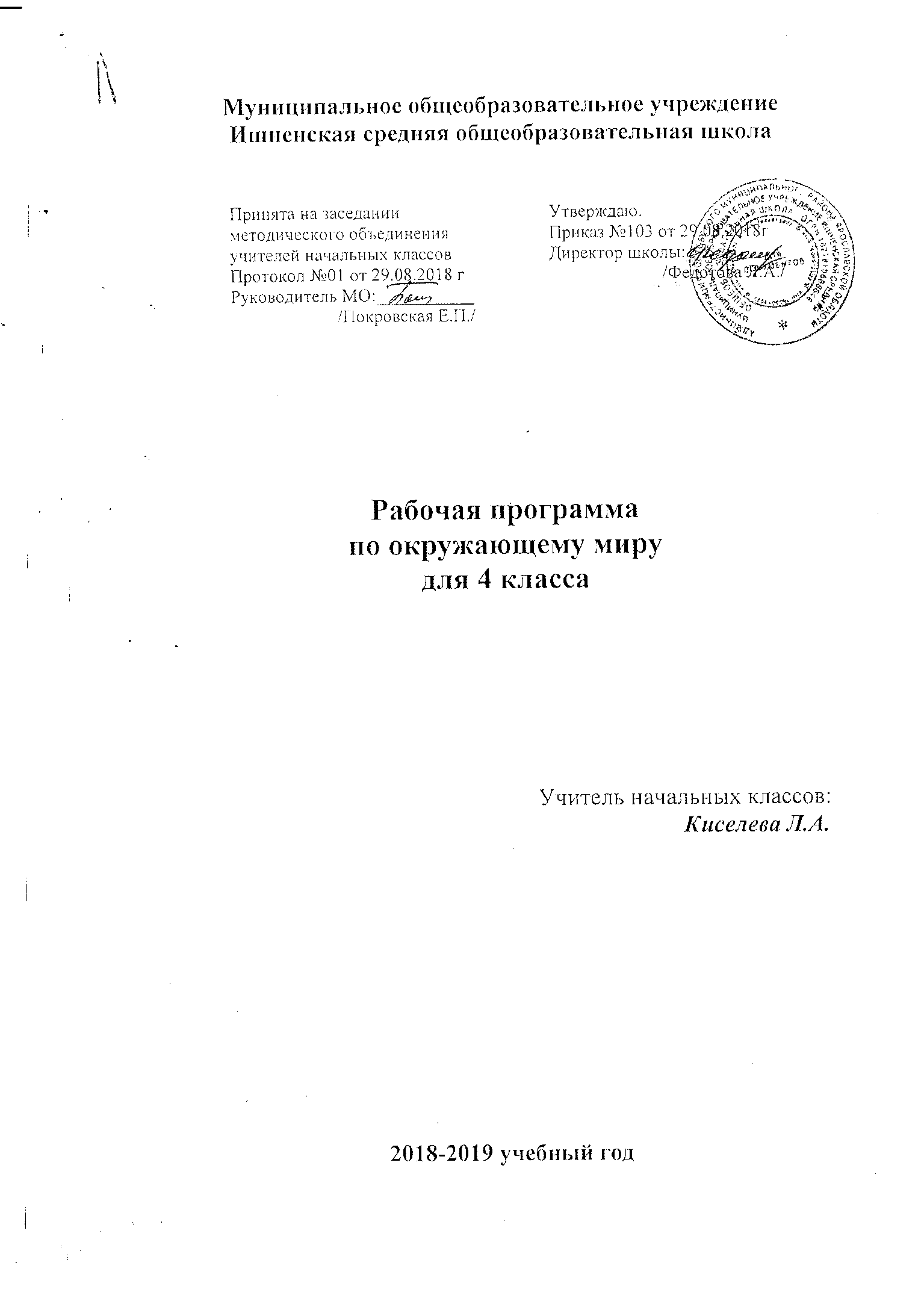 Пояснительная запискаРабочая программа предмета «Окружающий мир» для 4 класса составлена на основе Федерального государственного образовательного стандарта начального общего образования, Концепции духовно-нравственного развития и воспитания личности гражданина России, планируемых результатов начального общего образования,  авторской программы А.А. Плешакова «Окружающий мир» ( Рабочие  программы «Школа России», 1- 4 классы - М.: Просвещение, 2014 г»), Приказа Миннауки России от 31.12.15 г №1576 «О внесении изменений в ФГОС», с опорой на ООП  Ишненского ОУ, где прописаны цели с учетом учебного предмета, общая характеристика, ценностные ориентиры, планируемые результаты освоения предмета, содержание учебного предмета и ориентирована на работу по учебно-методическому комплекту «Школа России»:- Плешаков А. А. Окружающий мир. Учебник для 4  класса: в 2 частях.М.: Просвещение, 2016.- Плешаков А. А. Рабочие тетради «Окружающий мир» для 4  класса  в 2 частях.М.: Просвещение, 2017.       Данный учебник включён в Федеральный перечень на 2018 – 2019 учебный год.Место курса в учебном планеВ соответствии с ООП Ишненского ОУ, на изучение учебного предмета «Окружающий мир» в 4 классе отводится 68 часов в год, 2 часа в неделю  (34 учебные недели).В связи с тем, что по программе в 4 классе 68 часов, но из-за праздничных дней в 2018-2019 учебном году выпадает 2 урока, то программа по мере необходимости будет скорректирована.ПЛАНИРУЕМЫЕ РЕЗУЛЬТАТЫ ОСВОЕНИЯ УЧЕБНОГО ПРЕДМЕТАСодержание учебного курсаРаздел «Земля и человечество» (9 ч)Мир глазами астронома. Что изучает астрономия. Небесные тела: звезды, планеты и спутники планет. Земля — планета Солнечной системы. Луна — естественный спутник Земли. Движение Земли в космическом пространстве; причины смены дня и ночи и времен года. Звездное небо — великая «книга» природы.Мир глазами географа. Что изучает география. Изображение Земли с помощью глобуса и географической карты. Распределение солнечного тепла на земле и его влияние на живую природу.Миг глазами историка. Что изучает история. Исторические источники. Счет лет в истории. Историческая карта.Прошлое и настоящее глазами эколога. Представление о современных экологических проблемах планеты. Охрана окружающей среды — задача всего человечества. Международное сотрудничество в области охраны окружающей среды. Всемирное наследие. Международная Красная книга.Практические работы: знакомство с картой звездного неба; поиск и показ изучаемых объектов на глобусе и географической карте; знакомство с историческими картами.Раздел « Природа России» (10 ч)Разнообразие и красота природы России. Важнейшие равнины и горы, моря, озера и реки нашей страны (в форме путешествия по физической карте России).Природные зоны нашей страны: зона арктических пустынь, зона тундры, зона лесов, зона степей, зона пустынь, субтропики. Карта природных зон России. Особенности природы каждой из зон. Взаимосвязи в природе, приспособленность организмов к условиям обитания в разных природных зонах. Особенности хозяйственной деятельности людей, связанные с природными условиями. Экологические проблемы каждой из природных зон, охрана природы, виды растений и животных, внесенные в Красную книгу России. Необходимость бережного отношения к природе в местах отдыха населения. Правила безопасного поведения отдыхающих у моря.Представление об экологическом равновесии и необходимости его учета в процессе хозяйственной деятельности людей.Практические работы: поиск и показ на физической карте изучаемых географических объектов; поиск и показ изучаемых объектов на карте природных зон России; рассматривание гербарных экземпляров растений различных природных зон, выявление признаков их приспособленности к условиям жизни.Раздел «Родной край — часть большой страны» (15 ч)Наш край на карте Родины. Карта родного края.Формы земной поверхности в нашем крае. Изменение поверхности края в результате деятельности человека. Охрана поверхности края (восстановление земель на месте карьеров, предупреждение появления свалок, борьба с оврагами). Водоемы края, их значение в природе и жизни человека. Изменение водоемов в результате деятельности человека. Охрана водоемов нашего края. •Полезные ископаемые нашего края, их основные свойства, практическое значение, места и способы добычи. Охрана недр в нашем крае.Ознакомление с важнейшими видами почв края (подзолистые, черноземные и т. д.). Охрана почв в нашем крае.Природные сообщества (на примере леса, луга, пресного водоема). Разнообразие растений и животных различных сообществ. Экологические связи в сообществах. Охрана природных сообществ.Особенности сельского хозяйства края, связанные с природными условиями. Растениеводство в нашем крае, его отрасли (полеводство, овощеводство, плодоводство, цветоводство). Сорта культурных растений. Представление о биологической защите урожая, ее значении для сохранения окружающей среды и производства экологически чистых продуктов питания.Животноводство в нашем крае, его отрасли (разведение крупного и мелкого рогатого скота, свиноводство, птицеводство, рыбоводство, пчеловодство и др.). Породы домашних животных.Экскурсии: знакомство с растениями и животными леса, их распознавание в природных условиях с помощью атласа-определителя; знакомство с растениями и животными луга, их распознавание в природных условиях с помощью атласа-определителя; знакомство с растениями и животными пресного водоема, их распознавание в природных условиях с помощью атласа-определителя.Практические работы: знакомство с картой края; рассматривание образцов полезных ископаемых своего края, определение их свойств; рассматривание гербарных экземпляров растений различных сообществ, их распознавание с помощью атласа-определителя; знакомство с культурными растениями края.Раздел «Страницы всемирной истории» (5 ч)Представление о периодизации истории. Начало истории человечества: первобытное общество. Древний мир; древние сооружения — свидетельства прошлого. Средние века; о чем рассказывают христианский храм, мусульманская мечеть, замок феодала, дом крестьянина. Новое время; достижения науки и техники, объединившие весь мир: пароход, паровоз, железные дороги, электричество, телеграф. Великие географические открытия. Новейшее время. Представление о скорости перемен в XX в. Достижения науки и техники. Осознание человечеством ответственности за сохранение мира на планете.Раздел «Страницы истории России» (20 ч)Кто такие славяне. Восточные славяне. Природные условия жизни восточных славян, их быт, нравы, верования.Века Древней Руси. Территория и население Древней Руси. Княжеская власть. Крещение Руси. Русь — страна городов. Киев — столица Древней Руси. Господин Великий Новгород. Первое свидетельство о Москве. Культура, быт и нравы Древней Руси.Наше Отечество в XIII—XV вв. Нашествие хана Батыя. Русь и Золотая Орда. Оборона северо-западных рубежей Руси. Князь Александр Невский. Московская Русь. Московские князья — собиратели русских земель. Дмитрий Донской. Куликовская битва.Иван Третий. Образование единого Русского государства. Культура, быт и нравы страны в XIII—XV вв.Наше Отечество в XVI — XVII вв. Патриотический подвиг Кузьмы Минина и Дмитрия Пожарского. Утверждение новой царской династии Романовых. Освоение Сибири. Землепроходцы. Культура, быт и нравы страны в XVI—XVII вв.Россия в XVIII в. Петр Первый — царь-преобразователь. Новая столица России — Петербург. Провозглашение России империей. Россия при Екатерине Второй. Дворяне и крестьяне. Век русской славы: А. В. Суворов, Ф. Ф. Ушаков. Культура, быт и нравы России в XVIII в.Россия в XIX — начале XX в. Отечественная война 1812 г. Бородинское сражение. М. И. Кутузов. Царь-освободитель Александр Второй. Культура, быт и нравы России в XIX - начале XX в.Россия в XX в. Участие России в Первой мировой войне. Николай Второй — последний император России. Революции 1917 г. Гражданская война. Образование СССР. Жизнь страны в 20—30-е гг. Великая Отечественная война 1941 — 1945 гг. Героизм и патриотизм народа. День Победы — всенародный праздник.Наша страна в 1945 — 1991 гг. Достижения ученых: запуск первого искусственного спутника Земли, полет в космос Ю. А. Гагарина, космическая станция «Мир».Преобразования в России в 90-е гг. XX в. Культура России в XX в.Прошлое родного края. История страны и родного края в названиях городов, поселков, улиц, в памяти народа, семьи.Экскурсия: знакомство с историческими достопримечательностями родного края (города, села).Практическая работа: найти и показать изучаемые объекты на исторических картах.Раздел « Современная Россия» (9 ч)Мы — граждане России. Конституция России — наш основной закон. Права человека в современной России. Права и обязанности гражданина. Права ребенка.Государственное устройство России: Президент, Федеральное собрание, Правительство.Государственная символика нашей страны (флаг, герб, гимн). Государственные праздники.Многонациональный состав населения России.Регионы России: Дальний Восток, Сибирь, Урал, Север Европейской России, Центр Европейской России, Юг Европейской России. Природа, хозяйство, крупные города, исторические места, знаменитые люди, памятники культуры в регионах.Тематическое планированиеМатериально – техническое обеспечение образовательного процессаКнигопечатная  продукцияПлешаков А.А. Окружающий мир. Сборник рабочих программ «Школа России» 1-4 Просвещение 2011г.  Учебники1.Окружающий мир. Учебник  4 класс в 2 частях А.А. Плешаков.  Москва «Просвещение» 2016г.2. Рабочая тетрадь по окружающему миру в 2 частях А.А. Плешаков. Москва « Просвещение» 2018г.3.Контрольно- измерительные материалы. Окружающий мир. 4 класс/ Е.М.Тихомирова М.: ЭКЗАМЕН, 2018г.Методические пособия:Васильева Н.Ю. Поурочные разработки по окружающему миру  к  УМК  А.А. Плешакова «Школа  России» Москва «ВАКО» 2016 г.Плешаков А.А. «От земли до неба»: Атлас - определитель- М.: Просвещение, 2012г.     Печатные пособия      таблицы, плакаты по темам,географические карты,Технические средства обученияклассная доскакомпьютерпринтер      мультимедийный проектор   Экранно-звуковые пособия    -аудиозаписи  в соответствии с программой обучения,   -мультимедийные образовательные ресурсы, соответствующие тематике программы по предмету,   -электронное пособие к учебнику.           Учебно-практическое  и учебно-лабораторное оборудование       -демонстрационный экземпляр микроскопа,     -демонстрационный экземпляр глобуса,     -комплект компасов,     -комплект весов с набором разновесов,    -демонстрационные экземпляры термометров,-муляжи фруктов, овощей, грибов,-модели светофоров,  дорожных знаков, часов,-гербарии растений, наборы семян,-коллекции минералов, горных пород, полезных ископаемых,     -посуда для проведения опытов,     -измерительные приборы,     -магниты.ЧетвероклассникнаучитсяЧетвероклассник получитвозможность научитьсяЧеловек и природа.Человек и природа.- различать на основе наблюдений, с помощью иллюстраций, учебного текста объекты природы и изделия человека, явления живой и неживой природы, формы суши и виды водоёмов, космические тела (звёзда, планета, спутник, созвездие на примере Солнца, Земли, Луны, Большой Медведицы);- приводить примеры представителей разных групп растений (дикорастущих и культурных, хвойных и лиственных деревьев, кустарников и трав), грибов (съедобных, ядовитых, пластинчатых, трубчатых), животных (зверей, птиц, насекомых, рыб, земноводных, пресмыкающихся);- описывать, характеризовать изученные природные объекты и явления, называя их существенные признаки, характеризуя особенности внешнего вида (на примере своей местности);- сравнивать и классифицировать объекты окружающего мира, выявлять их сходства и различия, выделять существенные и несущественные признаки, распределять растения, животных, формы суши, водоёмы на группы по выделенным основаниям;- различать части тела зверей, птиц, насекомых, рыб, цветкового растения, части холма, реки;- различать части тела человека, называть внутренние органы и органы чувств, основные системы органов, объяснять их значение и меры по сохранению их здоровья;- различать на физической карте с помощью окраски и условных знаков формы суши (горы, равнины) виды водоёмов (реки, озёра, моря), залежи разных полезных ископаемых;- характеризовать признаки времён года, сезонные изменения в живой и неживой природе; условия, необходимые для жизни растений и животных, способы их питания и размножения;- определять с помощью наблюдений и опытов свойства воздуха, воды, полезных ископаемых, почвы;- использовать условные знаки для обозначения природных объектов и явлений, полезных ископаемых, для характеристики погодных условий (температуры воздуха, степени облачности, силы и направления ветра);- находить и показывать на карте и глобусе материки и океаны Земли; горы и равнины, крупные реки и озёра России;- объяснять связь движения Земли вокруг своей оси со сменой дня и ночи, обращения Земли вокруг Солнца со сменой времён года;- рассказывать о форме и движении Земли, об изображении её на карте, о климатических условиях, растительном и животном мире природных зон, о труде и быте людей в природных зонах;- вести фенологические наблюдения и предсказывать погоду по местным признакам;- объяснять отличия человека от животных; круговорот веществ и воды в природе; причины разных климатических условий на Земле, приспособляемость растений и животных к разным природным условиям;- готовить сообщения о небесных телах, о Солнечной системе, о необычных явлениях природы; о способах сохранения чистоты водоёмов, суши, защиты растений и животных и др.;- пользоваться масштабом при чтении карт;- обобщать и систематизировать полученные знания (информацию из разных источников об изучаемых объектах и природных процессах, результаты наблюдений за объектами природы, результаты эксперимента);- ставить познавательную задачу перед проведением наблюдения и опыта, подбирать необходимое оборудование и измерительные приборы, планировать ход работы, проводить нужные измерения, фиксировать результаты в предложенной форме (страницы дневника фенологических наблюдений, таблица, схема, рисунок, словесный вывод);- моделировать природные объекты и явления (дерево, цветковое растение, гриб, гору, реку, круговорот воды в природе и др.);- участвовать в проектной деятельности (предложенной автором учебника и собственных вариантов), проводя исследования с использованием дополнительной литературы, включая Интернет, собственные наблюдения; презентовать результаты своей работы.- объяснять роль растений, животных в природе и в жизни человека;- выявлять связи живых организмов в природных зонах и сообществах;- находить факты экологического неблагополучия в окружающей среде, оценивать положительное и отрицательное влияние человеческой деятельности на природу, участвовать в природоохранной деятельности (всё на примере своей местности);- вести наблюдения за объектами живой и неживой природы, сезонными изменениями в природе, погодой, за последовательностью развития из семени цветкового растения;- выполнять простые опыты по изучению свойств воздуха, воды, снега и льда, полезных ископаемых, соблюдая технику безопасности, пользуясь простейшим оборудованием, делать выводы по результатам исследования и фиксировать их в предложенной форме;- использовать готовые модели (глобусы, карты, рисунки-схемы, муляжи, рельефные макеты холма, оврага и др.) для изучения строения изучаемых объектов, объяснения природных явлений, нахождения географических объектов и др.;- исследовать связи растений и животных с неживой природой (на основе наблюдений);- измерять температуру (воздуха, воды, своего тела), пульс, рост человека;- выращивать растения одним из способов (из семян, стеблевого черенка, листа).Человек и общество.Человек и общество.- воспринимать окружающий мир целостно в единстве природы, человека и общества; в единстве народов, культур, религий;- ориентироваться в социальных ролях и межличностных отношениях с одноклассниками, друзьями, взрослыми;- рассказывать о своей семье, о домашнем хозяйстве, о профессиях членов семьи, о внимательном и заботливом отношении друг к другу, о традициях и реликвиях семьи на основе информации, собранной из собственных наблюдений, по рассказам старших членов семьи, из фотографических альбомов и др.;- использовать элементарные обществоведческие и исторические понятия для решения учебно-познавательных задач;- узнавать государственную символику РФ, отличать флаг и герб России от флагов и гербов других стран мира;- находить на карте Российскую Федерацию, её столицу город Москву, свой регион и его административный центр; показывать на отдельных исторических картах места изученных исторических событий;- понимать, что такое Родина, родной край, малая родина;- анализировать иллюстрации, сопоставлять их со словесным описанием в тексте, реконструировать исторические события по отражающим их репродукциям картин; описывать (пересказывать) изученные события из истории России;- готовить небольшие сообщения о достопримечательностях разных городов, демонстрируя фотографии (репродукции картин, открытки) государственных зданий, исторических памятников, театров и других объектов культуры;- рассказывать об исторических деятелях; приводить примеры открытий, фактов и событий культуры, истории общества, оценивая их значимость в жизни людей и государства;- объяснять, что такое Конституция, приводить примеры прав и обязанностей граждан России, называть права детей;- различать прошлое и настоящее; соотносить исторические события с датами, конкретную дату с веком; определять последовательность важнейших событий в истории России;- рассказывать по результатам экскурсий о достопримечательностях, памятных местах, исторических памятниках, известных людях родного города.- оценивать характер взаимоотношений людей в различных социальных группах (семья, общество сверстников и т.д.); физическую и духовную красоту человека, его поступков, трудолюбие и мастерство;- соблюдать морально-этические нормы поведения в семье, школе, учреждениях культуры и других общественных местах; заботливо относиться к младшим, уважать старших, быть внимательным к людям с нарушением здоровья;- различать нравственные и безнравственные поступки, давать адекватную оценку своим поступкам;- составлять родословную своей семьи;- объяснять символический смысл цветных полос российского флага, изображений на гербе России, Москвы, своего региона;- рассказывать по рисункам, схематическому плану об устройстве старинной избы, старинного города, о предметах быта, одежды, о военных действиях известных полководцев (по материалам учебника и экскурсиям в краеведческий, исторический музеи, на местном материале);- рассуждать о пошлом, настоящем и будущем Родины и родного края; отражать важнейшие события в истории Отечества на «ленте времени»;- находить и показывать на глобусе, карте полушарий, политической карте мира изученные страны мира, пути великих путешественников, открывателей новых земель; рассказывать о достопримечательностях изученных стран, особенностях народов, проживающих в них;- находить дополнительную информацию об исторических деятелях, князьях, царях, императорах, полководцах, учёных, изобретателях и других выдающихся деятелях России; оценивать их вклад в сохранение независимости нашего государства, в развитие культуры и благосостояния народов, населяющих её;- использовать дополнительную литературу (словари, энциклопедии, детскую художественную литературу) с целью поиска ответов на вопросы, извлечения познавательной информации об образе жизни, обычаях и верованиях наших предков, о религиозных и светских праздниках народов, населяющих родной край, для создания собственных устных и письменных сообщений;- изображать предметы с осевой, центральной, переносной симметрией;- моделировать (по желанию) из бумаги, пластилина, глины и других материалов старинные городища, старинную одежду, предметы быта, военные доспехи дружинников и др.Правила безопасной жизни.Правила безопасной жизни.- осознавать ценность здоровья и здорового образа жизни;- оценивать опасность некоторых природных явлений, общения с незнакомыми людьми;- соблюдать правила личной гигиены, безопасные нормы поведения в школе и других общественных местах;- соблюдать нормы безопасного и культурного поведения в транспорте и на улицах города;- объяснять безопасные правила обращения с электричеством, газом, водой;- составлять и выполнять режим дня.- сохранять здоровье своего организма, его внутренних органов и органов чувств;- следовать правилам здорового образа жизни;- соблюдать правила противопожарной безопасности;- оказывать первую помощь при лёгких травмах (порез, ушиб, ожог).№Тема урокаДатаДатаДата№Тема урокаПланФактФактРаздел «Земля и человечество» (9 часов)+ 1 природная экскурсия из раздела «Родной край – часть большой страны» Раздел «Земля и человечество» (9 часов)+ 1 природная экскурсия из раздела «Родной край – часть большой страны» Раздел «Земля и человечество» (9 часов)+ 1 природная экскурсия из раздела «Родной край – часть большой страны» Раздел «Земля и человечество» (9 часов)+ 1 природная экскурсия из раздела «Родной край – часть большой страны» Раздел «Земля и человечество» (9 часов)+ 1 природная экскурсия из раздела «Родной край – часть большой страны» 1Мир глазами астронома. Понятие о науке астрономии. Солнечная система. Солнце – ближайшая звезда.4.094.092Планеты Солнечной системы и их характеристика. Естественные спутники планет. Особенности движения Земли в космическом пространстве.  Причины смены дня и ночи. Пр. р. «Движение Земли вокруг своей оси и вокруг Солнца» 7.097.093Звёздное небо – Великая книга Природы. Правила наблюдения звездного неба. Созвездия, плеяды.  Стартовая диагностика11.0911.094Мир глазами географа. Понятие о географии – науке и географических объектах. Карта полушарий. История создания карт в мире, история создания глобуса.14.0914.095Мир глазами историка. Понятие об истории как  науке. Источники исторических сведений, их значение для изучения истории.18.0918.096Когда и где? Понятие о веке и тысячелетии. Летоисчисление в древности и в наши дни. «Лента времени» Историческая карта. 21.0921.097Мир глазами эколога. Экологические проблемы и пути их решения. Международные экологические организации. Экологический календарь. 25.0925.098 Экскурсия по теме «Природное сообщество «Водоем»28.0928.099Сокровища Земли под охраной человечества. Понятие о Всемирном наследии и его составных частях. 2.102.1010Сокровища Земли под охраной человечества. Наиболее значимые объекты Всемирного наследия в России и за рубежом. Международная Красная книга. Проверим себя и оценим свои достижения по разделу «Земля и человечество» Тест. ВМ.5.105.10Раздел «Природа России» (10 часов)+ 1 природная экскурсия из раздела «Родной край – часть большой страны» Раздел «Природа России» (10 часов)+ 1 природная экскурсия из раздела «Родной край – часть большой страны» Раздел «Природа России» (10 часов)+ 1 природная экскурсия из раздела «Родной край – часть большой страны» Раздел «Природа России» (10 часов)+ 1 природная экскурсия из раздела «Родной край – часть большой страны» Раздел «Природа России» (10 часов)+ 1 природная экскурсия из раздела «Родной край – часть большой страны» 11Равнины и горы России. Формы земной поверхности. Вулканы Камчатки, Ильменский заповедник.9.109.1012Моря Северного Ледовитого, Тихого и Атлантического океанов, крупные озёра и реки России. Дальневосточный заповедник.12.1012.1013Природные зоны России. Карта природных зон России. Причины смены природных зон. Высотная поясность. План изучения природной зоны.16.1016.1014Зона арктических пустынь. Полярные явления. Живые организмы зоны. Экологические проблемы и охрана природы.19.1019.1015Тундра. Изучение зоны по плану. Занятия местного населения. Экологические проблемы и охрана природы в зоне тундры23.1023.1016Леса России. Тайга, смешанные и широколиственные леса. Экологические связи в лесах26.1026.1017Экскурсия по теме "Природное сообщество "Лес"6.116.1118Лес и человек. Экологические проблемы, охрана природы в лесах. Красная книга России. Правила поведения в лесу. Заповедники и национальные парки.9.119.1119Зона степей. Изучение зоны по плану. Заповедники степей, питомники для редких животных 13.1113.1120Пустыни. Природные особенности пустынь и полупустынь. Приспособление растений и животных к природным условиям пустынь. Заповедник  «Черные земли»16.1116.1121У Чёрного моря.  Изучение зоны по плану. Правила безопасности во время отдыха у моря. Проверим себя и оценим свои достижения по разделу «Природа России». Тест. ВМ.20.1120.11Раздел «Родной край – часть большой страны» (15 часов)( - 2 часа) две экскурсии проведены ранее в соответствии с климатическими условиями региона.Раздел «Родной край – часть большой страны» (15 часов)( - 2 часа) две экскурсии проведены ранее в соответствии с климатическими условиями региона.Раздел «Родной край – часть большой страны» (15 часов)( - 2 часа) две экскурсии проведены ранее в соответствии с климатическими условиями региона.Раздел «Родной край – часть большой страны» (15 часов)( - 2 часа) две экскурсии проведены ранее в соответствии с климатическими условиями региона.Раздел «Родной край – часть большой страны» (15 часов)( - 2 часа) две экскурсии проведены ранее в соответствии с климатическими условиями региона.22Родной край – часть большой страны.  Политико-административная карта. Наш край на карте России23.1123.1123Наш край. Карта родного края. Общая характеристика родного края. 27.1127.1124Поверхность родного края.  Формы земной поверхности родного края.. Овраги, холмы, балки. Охрана поверхности.30.1130.1125Экскурсия по теме "Поверхность родного края".4.124.1226Водные богатства родного края. Водные объекты своего региона, их значение для жизни в регионе. Правила поведения на воде.7.127.1227Наши подземные богатства. Важные полезные ископаемые родного края, их свойства, способы добычи, использование. Охрана подземных богатств. Пр. р. : «Рассматривание образцов полезных ископаемых, определение их свойств». 11.1211.1228Земля - кормилица. Разнообразие почв и их охрана. Почвы родного края..14.1214.1229Жизнь леса. Лес –сложное единство живой и неживой природы. Понятие о природном сообществе. Природное сообщество смешанного леса. 18.1218.1230Жизнь луга. Природное сообщество луга. Влияние человека на жизнь луга. Охрана лугов. 21.1221.1231Жизнь в пресных водах. Природное сообщество пресных вод. Болота и их охрана. Охрана пресноводных растений и животных. Правила поведения у водоема.25.1225.1232Растениеводство  как отрасль сельского хозяйства. Сорта культурных растений. Отрасли растениеводства и их развитие в регионе. Пр.р. «Рассматривание гербарных экземпляров полевых культур и их распознавание» 28.1228.1233Животноводство как отрасль сельского хозяйства. Породы домашних животных. Отрасли животноводства в регионе.. Проверим себя и оценим свои достижения по разделу «Родной край - часть большой страны». 15.0115.0134Презентация проектов. Тест «Родной край - часть большой страны».18.0118.01Раздел «Страницы Всемирной истории» (5 часов)Раздел «Страницы Всемирной истории» (5 часов)Раздел «Страницы Всемирной истории» (5 часов)Раздел «Страницы Всемирной истории» (5 часов)Раздел «Страницы Всемирной истории» (5 часов)35Начало истории человечества. История первобытного общества. Первобытное искусство.22.0122.0136Мир древности: далёкий и близкий. История Древнего мира: Древний Египет, Древняя Греция, Древний Рим. Культура, религия, археологические находки.25.0125.0137Средние века в истории Европы. Возникновение городов. Рыцари и замки  Появление мировых религий в древности и в Средние века. Изобретение книгопечатания. 29.0129.0138Новое время: встреча Европы и Америки. Развитие предпринимательства Достижения в науке и культуре. Географические  открытия. Развитие техники.1.021.0239Новейшее время: история продолжается сегодня. Проверим себя и оценим свои достижения по разделу: «Страницы Всемирной истории».  Тест. ВМ5.025.02Раздел «Страницы истории России» (20 часов)Раздел «Страницы истории России» (20 часов)Раздел «Страницы истории России» (20 часов)Раздел «Страницы истории России» (20 часов)Раздел «Страницы истории России» (20 часов)40Жизнь древних славян. Древнеславянские племена. Занятия славян, их жилища, быт, верования. Союзы племен.8.028.0241Во времена Древней Руси. Торговый путь «из варяг в греки».Основание  Новгорода и Киева. Возникновение  Древнерусского гос-ва. Крещение  Древней Руси.12.0212.0242Страна городов. Устройство древнерусского города. Древний Киев и Древний Новгород. Берестяные грамоты как исторический источник.. Основание Москвы.15.0215.0243Из книжной сокровищницы Древней Руси. Кирилл и Мефодий - создатели письменности. Летописи и рукописные книги. Распространение грамотности в Древней Руси.19.0219.0244Трудные времена на Русской земле. Феодальная раздробленность. Нашествие Батыя. Монгольское иго. Александр Невский.22.0222.0245Русь расправляет крылья. Возрождение Руси. Иван Калита. Сергий Радонежский.26.0226.0246Куликовская битва. Поход Мамая на Русь. Роль  московского князя Дмитрия в победе русских войск. Ход Куликовской битвы. Победа русского войска.1.031.0347Иван Третий. Падение монгольского ига. Возникновение Российского государства. Кремль Москвы. Опричнина. 5.035.0348Мастера печатных дел.  Первопечатник Иван Федоров.12.0312.0349Патриоты России. Смута. Польская интервенция. Народное ополчение.  Освобождение Москвы. Избрание на царство , Романова.15.0315.0350Пётр Великий - первый российский император. Реформы Петра. Создание русского флота. Основание Петербурга. 19.0319.0351Михаил Васильевич Ломоносов. Биография М.В. Ломоносова. Основание Московского университета.22.0322.0352Екатерина Великая. Развитие просвещения. Восстание Емельяна Пугачева. Войны с Турцией.2.042.0453Отечественная война 1812 года. Бородинская битва.5.045.0454Страницы истории XIX века Декабристы.  Освобождение от крепостной зависимости. Технические достижения России.9.049.0455Россия вступает в XX век. Николай II – последний император. Политические партии. В.И.Ленин. Первая  мировая война. Революции 1917 года. Гражданская война. 12.0412.0456Страницы истории 1920 – 1930-х годов. Образование СССР. Репрессии 1930-х годов16.0416.0457Великая война и великая Победа. Начало войны. Блокада Ленинграда. Битва под Москвой. 19.0419.0458Великая война и великая Победа. Сталинградская битва. Курское сражение. Штурм Берлина. Окончание войны.23.0423.0459Страна, открывшая путь в космос. Ю.Гагарин. Космические станции. Развитие СССР. Перестройка. Распад СССР. Проверим себя и оценим свои достижения по разделу «Страницы истории России"  ВМ   Итоговая диагностическая работа26.0426.04Раздел «Современная Россия» (9 часов)Раздел «Современная Россия» (9 часов)Раздел «Современная Россия» (9 часов)Раздел «Современная Россия» (9 часов)Раздел «Современная Россия» (9 часов)60Основной закон России и права человека. Федеральное устройство. Декларация прав человека. Конвенция о правах ребенка.30.0430.0461Мы – граждане России. Права и обязанности гражданина. Государственное устройство РФ. Правительство7.057.0562Славные символы России. История, значение символов в жизни государства. 14.0514.0563Такие разные праздники. Праздники в жизни человека, семьи, страны17.0517.0564  Путешествие по России (по Дальнему Востоку, на просторах Сибири).  Достопримечательности. Народы России, их особенности, традиции.21.0521.0565Путешествие по России(по Уралу, по северу европейской части России).  Достопримечательности. Народы России, их особенности  и традиции.24.0524.0566Проверим себя и оценим свои достижения.Тест по разделу «Современная Россия»28.0528.0567Путешествие по России(по Волге, по югу России). Знаменитые соотечественники68Презентация проектов 